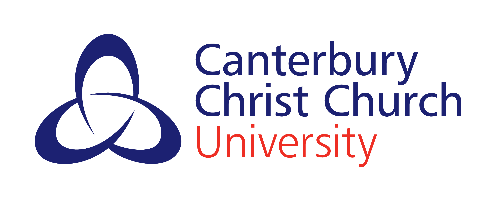 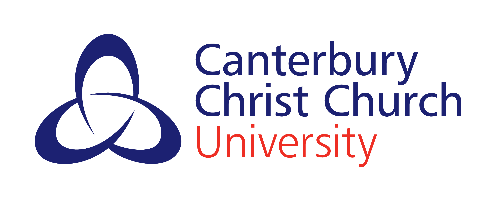 Appendix: The UK Professional Standards Framework (UKPSF)The UKPSF, owned partly by Advance HE, is a useful reference for your professional conversation. In keeping with good practice, it is useful to identify the dimensions that the observee/reviewee has met or could develop further before you meet for the post-POR activity.The UKPSF is made of Descriptors and of three sets of Dimensions. The Dimensions are reproduced below:Areas of ActivityA1 Design and plan learning activities and/or courses of studyA2 Teach and/or support learningA3 Assess and give feedback to learnersA4 Develop effective learning environments and approaches to student support and guidance A5 Engage in continuing professional development in subjects/disciplines and their pedagogy, incorporating research, scholarship and the evaluation of professional practicesCore KnowledgeK1 The subject materialK2 Appropriate methods for teaching and learning in the subject area and at the level of the academic courseK3 How students learn, both generally and within their subject/disciplinary area(s) K4 The use and value of appropriate learning technologiesK5 Methods for evaluating the effectiveness of teachingK6 The implications of quality assurance and quality enhancement for academic and professional practice with a particular focus on teachingProfessional ValuesV1 Respect individual learners and diverse learning communitiesV2 Promote participation in higher education and equality of opportunity for learnersV3 Use evidence-informed approaches and the outcomes from research, scholarship and continuing professional developmentV4 Acknowledge the wider context in which higher education operates recognising the implications for professional practiceHow is the session/online object designed to meet the intended learning outcomes of the session or activity? Are the learning strategies appropriate to the level of study?Please comment on the peer’s engagement with teaching, learning and assessment practices related to the UKPSF Areas of Activity (see appendix)What evidence can be seen that learners were engaged in active learning? (if applicable) Consider elements such as effectiveness of learning activities, use of resources, pace, means of communication.In what ways did the tutor ensure that an inclusive environment was created?  E.g. accessibility of resources (including the effective use of technology), activities and environment?For observation of synchronous activities only:What opportunities were there for learners to provide evaluative comments?Were there checks on participants’ learning so that the effectiveness of the session can be evaluated?